A separate form must be completed for each person registering. All funds are listed in and must be paid in US dollars.YOUR CONTACT INFORMATION – please print    EASY ONLINE REGISTRATION AVAILABLE AT: WWW.LABYRINTHSOCIETY.ORGLast Name		First Name				MI	Title	 Phone (area code + number)			Email				 Mailing Address				City				 State	Zip or Postal Code			Country 		MEMBERSHIP STATUS & OPTIONSMay we list your contact information on the Gathering Participants list?	 yes  noMay we list your contact information in our on-line Membership Directory? ...................................................  yes  no Are you a Member of TLS?.............. yes    no	TLS Member ID #	Renewal Date	/	/	Please pay membership renewal if renewal date is prior to September, 2022Do you belong to an organization that is a member of TLS? ........................................................................  yes  no Organization Name [Four (4) people from each member organization are eligible to register for the Gathering at the member discount rate]MEMBERSHIP DUES - annual dues payment may be included with your Gathering Registration	Fill in and addIndividual membership...................................................................................................................................................$75	$ 	Household membership...............................................................................................................................................$140	$ 	Organization membership ...........................................................................................................................................$175	$ 	Lifetime membership ................................................................................................................................................$1,500	$ 	GATHERING REGISTRATION RATES – WHAT YOU GET:Full registration INCLUDES “conference” fees, 3 days programming (see Gathering Schedule on TLS Gathering web pages for more info.), Friday-Saturday accommodation, Friday evening dinner, Saturday breakfast, lunch & dinner, and Sunday breakfast & lunch. Companion registration provides Friday-Saturday accommodation and 6 meals.Saturday Only Rate INCLUDES all Saturday programming (see Gathering Schedule on TLS Gathering web pages for more info.), breakfast, lunch and dinner. OVERNIGHT ACCOMMODATION NOT INCLUDED.Early Bird Rates thru June 15, 2022	Member	Non-MemberFull Registration Single Occupancy Hotel Accommodation.………………… ...................$775……………..…..$875…	$ 	Full Registration Double Occupancy Hotel Accommodation.…………………..................$715…………..……..$815…	$ 	Companion Double Occupancy Hotel Accommodation (room & meals only) ……..................…………..……..$390…	$ 	Full Registration No Accommodation.……………….………………...................................$569…………..……..$669…	$ 	Saturday Only Rate (Lunch & Dinner, No Accommodation) ……………..........................$309..........................$314 …	$ 	Late Registration Rates apply after June 15, 2022	Member	Non-MemberFull Registration Single Occupancy Hotel Accommodation.………………… ...................$875………...…..…..$975…	$ 	Full Registration Double Occupancy Hotel Accommodation.…………………..................$815…………..……..$915…	$ 	Companion Double Occupancy Hotel Accommodation (room & meals only) ……..................…………..……..$390…	$ 	Full Registration No Accommodation.……………….………………...................................$669…………..……..$769…	$ 	Saturday Only Rate (Lunch & Dinner, No Accommodation) ……………...........................$314 ....................... $319…	$ 	Thursday Night Accommodation (includes Thursday dinner & Friday breakfast & lunch) Hotel Single $173	 Hotel Double $123 ........................................................................……………………..……….	$ 	Sunday Night Accommodation (includes Sunday dinner & Monday breakfast and lunch) Hotel Single $173	 Hotel Double $123 ........................................................................……………………..……….	$ 	Friday Lunch $20 .............................................................................………….....................…….………………………	$ 	PRE- AND POST-GATHERING WORKSHOPS & TOURS (See TLS website for descriptions)Pre-Gathering WORKSHOP – Friday, September 30, 9:00 am – 12:00 Noon.…….............................$110 $ 	Weaving New Stories through Drum Making, with Lisa Gidlow Moriarty & Debi KermeenPre-Gathering WORKSHOP – Friday, September 30, 1:00 pm – 4:00 pm ……….................................$80 $ 	Metalwork Journal Making Workshop, with Sue Anne FosterPost-Gathering WORKSHOP – Sunday, October 2, 1:00 pm – 4:00 pm……….…................................$55 $ 	Weaving the Stories of Our Lives: The Labyrinth as Ancient Story Structure, with Liz WarrenSunday Afternoon Local Museums Tour, 1:00 pm – 5:00 pm......…….................................................$125 $ 	Monday Local Labyrinths Tour (box lunch included), 9:00 am – 5:00 pm......…….............................$125 $ 	TOTAL  $ 	COVID-19 LIABILITY WAIVER: All participants will be required to sign a waiver of COVID-19 liability at the time of check-in at the Casa. A copy of the waiver document is available on our website for advance review.EVIDENCE OF VACCINATION OR NEGATIVE COVID TEST: All participants will be required to show evidence of full vaccination or a negative test dated within 3 days of check-in at the Casa.BOX LUNCH LIABILITY WAIVER – MONDAY LOCAL LABYRINTHS TOUR: Each recipient of a box lunch will be required to sign a waiver of spoilage liability. A copy of the waiver document is available on our website for advance review.ROOMMATE MATCHING INFORMATION - All rooms and roommate assignments will be processed by the    Registrar. If your preference is a multiple-occupancy room and you already have made arrangements with a roommate, please enter name:_______________________________________________________________________________________________If you do not have a roommate pre-arranged, we will match you based on the following information.Your Gender:  Male  Female	Smoker?  Yes  No (Note: There is no smoking inside any Gathering facility.) Will you be fully vaccinated against COVID-19?   Yes  NoDietary restrictions:   	Mobility or other restrictions:	_METHOD OF PAYMENTScholarship: a limited number of Gathering scholarships are available to TLS members - please contact the RegistrarCheck: US$ payable to The Labyrinth Society, mail with this completed form to the address at the bottom of this pageCredit Card   #	-		-	-	Expiration (mm/yy)     /      CVV  	           Name as it appears on your card						Phone	 Billing Address						City	 State/Province		Zip or Postal Code			Country  	REFUND POLICY – Registration Refunds are available only as follows: before September 1st – 100%, September 1st to September 14th – 50%, after September 14th – NO REFUNDS. No credit card refunds will be issued. All refunds paid by check in US funds net 8% service charge.MAIL THIS REGISTRATION FORM AND PAYMENT TO:TLS Registrar	Email: registrar@labyrinthsociety.orgP. O. Box 736, Trumansburg, NY 14886 USA	Phone: 607-387-5863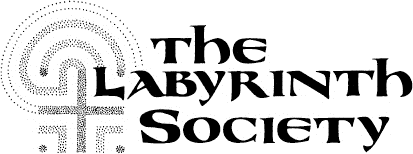 REGISTRATION FORM2022 TLS Annual Gathering September 30 October 2, 2022The Casa, Scottsdale, Arizona USA www.thecasa.orgOFFICE USE ONLYRec’d __________Proc’d _________ID # __________